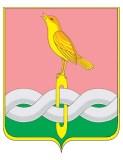 ПОСТАНОВЛЕНИЕАдминистрации муниципального образования Собинский район Владимирской области10.09.2015	  	  		№ 852                                                                                                                                                                                                                                                                                                                                                                                                                                                                                                                                                                                                                                                                В соответствии с  Федеральным законом  от  29.12.2012  № 273-ФЗ «Об образовании в Российской Федерации», Приказом Минобрнауки России от 30.08.2013 № 1014 "Об утверждении Порядка организации и осуществления образовательной деятельности по основным общеобразовательным программам – образовательным программам дошкольного образования»,
руководствуясь статьями 30 и 35 Устава района, администрация района                  п о с т а н о в л я е т:1. Внести    в  постановление администрации района от 24.02.2014 № 208  «Об утверждении Положения о комплектовании групп муниципальных образовательных организаций Собинского района, реализующих основную общеобразовательную программу дошкольного образования» следующие  изменения:1.1. Пункт 2.4. изложить в следующей редакции: «В образовательную организацию принимаются дети в возрасте от 2 месяцев до 7 лет на основании: медицинского заключения;путевки, выданной Управлением образования;свидетельства о рождении ребенка;письменного заявления одного из родителей (законных представителей) ребёнка;документов, удостоверяющих личность одного из родителей (законных представителей)».1.2. Подпункт 15 пункта 2.15 исключить 1.3. Пункт 3.9. изложить в следующей редакции: «Количество детей в группах общеразвивающей направленности определяется исходя из расчета площади групповой (игровой) комнаты – для групп раннего возраста (до 3-х лет) не менее  квадратных на 1 ребенка и для дошкольного возраста (от 3-х до 7-ми лет) – не менее  квадратных на одного ребенка».2. Контроль за исполнением настоящего постановления возложить на первого заместителя главы района по социальным  вопросам, управлению и работе с населением.3. Настоящее постановление вступает в силу со дня официального опубликования в газете «Доверие».                             Врио главы района                                                                                          И.В. УховО внесении изменений в постановление администрации района от 24.02.2014 № 208 «Об утверждении Положения о комплектовании групп муниципальных образовательных организаций Собинского района, реализующих основную общеобразовательную программу дошкольного образования»